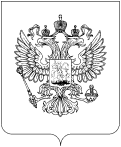 Уважаемая Александра Юрьевна!В соответствии с Федеральным законом от 27.07.2006 № 152-ФЗ «О персональных данных», Положением о Федеральной службе по надзору в сфере связи, информационных технологий и массовых коммуникаций, утвержденным постановлением Правительства Российской Федерации от 16.03.2009 № 228, Федеральная служба по надзору в сфере связи, информационных технологий и массовых коммуникаций (далее – Роскомнадзор) является Уполномоченным органом по защите прав субъектов персональных данных (далее – Уполномоченный орган).На территории Камчатского края Уполномоченным органом является Управление Роскомнадзора по Камчатскому краю (далее – Управление).В связи с высокой социальной значимостью обеспечения защиты персональных данных и минимизирования числа нарушений прав и законных интересов несовершеннолетних и молодежи, Роскомнадзор во взаимодействии с государственными и муниципальными органами власти в сфере образования, с общеобразовательными организациями и организациями в сфере высшего профессионального образования проводит профилактические мероприятия в сфере защиты персональных данных.В связи со сложившейся эпидемиологической обстановкой Управлением было приостановлено проведение информационно-публичных мероприятий в области персональных данных.Вместе с тем, в силу угрозы распространения новой коронавирусной инфекции, школьники и студенты были переведены на дистанционный формат обучения. Кроме того, появилось множество новых образовательных он-лайн проектов и конкурсов. Увеличилось и количество времени, которое несовершеннолетние проводят в сети «Интернет».Учитывая изложенное, в преддверии Международного дня защиты детей полагаем необходимым напомнить школьникам о необходимости бережного отношения к своим персональным данным.В рамках информационно-публичной деятельности Роскомнадзора в области защиты прав субъектов персональных данных были разработаны методические материалы для такой группы субъектов персональных данных как несовершеннолетние.Указанные материалы представлены в форме видео-уроков и презентаций и размещены в сети «Интернет» на Портале персональных данных Роскомнадзора в разделе «Мультимедиа» по адресу https://pd.rkn.gov.ru/multimedia/video114.htm .Министерством образования Камчатского края реализуются мероприятия, направленные на обеспечение информационной безопасности детей, профилактику рисков и угроз, связанных с использованием современных информационных технологий и информационно-телекоммуникационных технологий. Разработанные Роскомнадзором материалы нацелены на формирование ответственного отношения к личным данным у несовершеннолетних, отражают последствия размещения персональных данных в сети «Интернет», указывают на угрозы стать жертвой мошенников.Для максимального охвата детской и молодежной аудитории просим оказать содействие в распространении указанных материалов, в том числе, путем размещения ссылок или непосредственно материалов в личных кабинетах электронных дневников учащихся школ, на сайтах учреждений в сети «Интернет», в социальных сетях.Необходимо отметить, что по адресу http://персональныеданные.дети размещена детская страница Портала персональных данных Роскомнадзора, где опубликованы различные материалы по вопросам защиты персональных данных, а также игры и тесты для школьников и студентов. Просим проинформировать руководителей органов, осуществляющих управление в сфере образования, и руководителей учреждений образования о функционировании указанного интернет-ресурса, а также разместить на официальном сайте баннер портала http://персональныеданные.дети/ (ссылка на баннер: https://41.rkn.gov.ru/docs/41/personalnyedannyedeti.png).Кроме того, большинство педагогов в целях организации процесса дистанционного обучения создавали группы в мессенджерах (с учащимися). Такие средства коммуникации не являются официальными, но позволяют довести информацию до каждого ребенка. В силу изложенного, просим рекомендовать классным руководителям, при наличии возможности, осуществить рассылку учащимся своих классов некоторых материалов либо ссылок на материалы (по ссылке https://pd.rkn.gov.ru/multimedia/video114.htm представлены материалы и в формате уроков, и в формате роликов; полагаем, что для учащихся 5-11 классов будет интересен к просмотру ролик по ссылке https://pd.rkn.gov.ru/docs/video/114_320_4.mp4).Информацию о принятом решении просим направить в Управление по электронной почте (rsockanc41@rkn.gov.ru и rsockanc41@mail.ru) и по адресу 683023, г. Петропавловск-Камчатский, пр. Победы, д. 47. В случае принятия положительного решения, просим сообщить о проведенных мероприятиях и о количестве несовершеннолетних, которых удалось охватить такими мероприятиями.Контактное лицо – начальник отдела контроля и надзора за соблюдением законодательства в сфере персональных данных Управления Роскомнадзора по Камчатскому краю Бедрицкая Мария Владимировна (тел. (4152) 215-013, 215-018, 89246959504).Приложение: Буклет для несовершеннолетних на 2 л.С уважением,Исполнитель:  Тел.: РОСКОМНАДЗОРУПРАВЛЕНИЕ ФЕДЕРАЛЬНОЙ СЛУЖБЫ ПО НАДЗОРУ В СФЕРЕ СВЯЗИ, ИНФОРМАЦИОННЫХ ТЕХНОЛОГИЙ 
И МАССОВЫХ КОММУНИКАЦИЙПО КАМЧАТСКОМУ КРАЮ(Управление Роскомнадзора 
по Камчатскому краю)пр-кт Победы 47, г. Петропавловск-Камчатский, 683023тел./факс (4152) 21-50-15E-mail: rsoc41@rkn.gov.ru; http://41.rkn.gov.ru		 №  	 № На Врио министраобразования Камчатского краяА.Ю. Коротковойул. Советская, д. 35,г. Петропавловск-Камчатский, 683000obraz@kamgov.ru 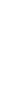 